 https://whiterosemaths.com/wp-content/uploads/2019/SoLs/Primary/Year-2-2018-19-Spring-Term-Block-1-FINAL.pdfThis document is a fantastic resource with some practical questions for your child to engage with. This is aimed at the Year 2 curriculum but white rose maths for Y1 is not always challenging for the more able.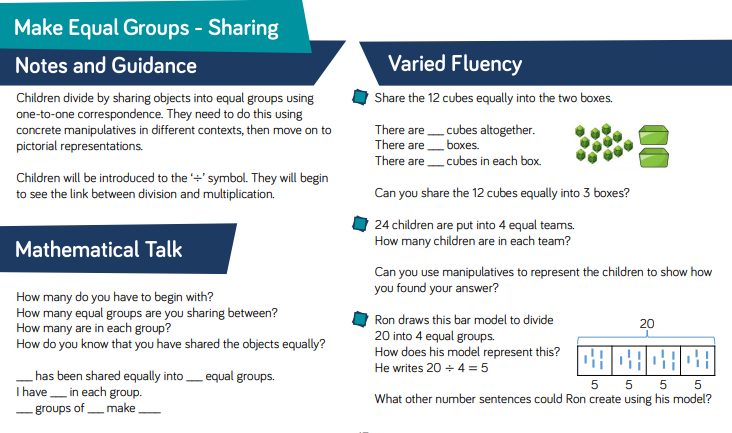 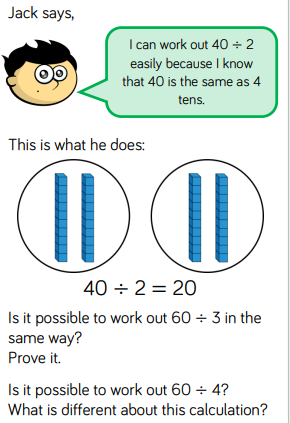 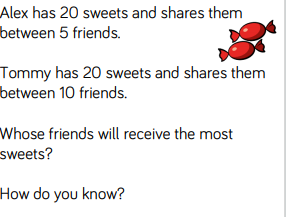 